NGCs Gardening School:  Series 12, Course 4 Sponsored by Chinook District of Garden Clubs in Washington State Federation of Garden Clubs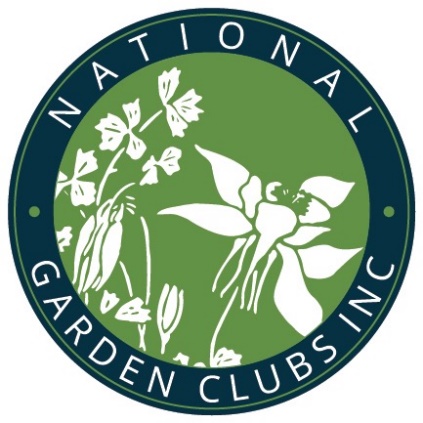       					  January 12-13, 2021                            Refer to tri-fold brochure for details and scheduleTopics, Instructors:Plant Classification and Nomenclature, Bess Bronstein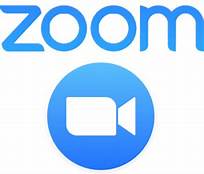 Specialized Styes of Gardening, Alison Johnson Pruning Technique, Laura MatterPlant Identification, Bess BronsteinGrowing Woody Ornamentals, Christina PfeifferNative Trees and Shrubs, Laura MatterPermitted Equipment (circle one): Desktop or Laptop computer, Tablet or iPad 

Operating system*: (circle one) Microsoft Windows, Apple MacOS, Apple iOS on iPad, Android on Tablet). Smartphones not permitted unless it’s for “Hotspot” connectivity), Zoom 5.0.*Meets Zoom requirementsParticipants must have a desktop or laptop computer or tablet with audio and video capacity and must attend a test;/practice session to run-through their ability to use zoom and do a test check the week before. Date to be announced with registration confirmation. Registration Form:   Name													Club____________________________________District_______________________________________Address															Street				City			       State	ZipEmail							Phone__________________________________Please indicate your registration option:Full course with exam        $75Full course, no exam          $70Full course, refreshing       $75Make checks payable to: Chinook District Mail registration and checks to:Registrar Marilee Capodanno1144 S. 229th Pl.Des Moines, WA 98198Required reading: The National Gardener. Guide for Students and Consultants (Student Guide Revised 2/2019) available on NGC website and provided in student packets with course outlines.